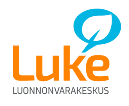 Vesilintujen parilaskenta 2019Vesilintujen parilaskenta 2019Vesilintujen parilaskenta 2019Vesilintujen parilaskenta 2019Vesilintujen parilaskenta 2019Vesilintujen parilaskenta 2019Pisteen nroPisteen nroPisteen nroPuhelinPuhelinSähköpostiKuntaKyläVesialueen nimiPisteen koordinaatit:Kohteen kokonaispinta-ala:Kohteen kokonaispinta-ala:haLaskentasektorin pinta-ala:haSektorin rantaviivan pituus:Sektorin rantaviivan pituus:kmKohteen tyyppi111Karu, metsä- tai suorantainen järvi tai lampiKaru, metsä- tai suorantainen järvi tai lampiKaru, metsä- tai suorantainen järvi tai lampiKaru, metsä- tai suorantainen järvi tai lampiKaru, metsä- tai suorantainen järvi tai lampi222Syvä, osittain rehevöitynyt järvi, lahdissa laajahkoja ruovikoitaSyvä, osittain rehevöitynyt järvi, lahdissa laajahkoja ruovikoitaSyvä, osittain rehevöitynyt järvi, lahdissa laajahkoja ruovikoitaSyvä, osittain rehevöitynyt järvi, lahdissa laajahkoja ruovikoitaSyvä, osittain rehevöitynyt järvi, lahdissa laajahkoja ruovikoita333Matala, metsä- tai suorantainen runsaskasvustoinen järvi tai lampiMatala, metsä- tai suorantainen runsaskasvustoinen järvi tai lampiMatala, metsä- tai suorantainen runsaskasvustoinen järvi tai lampiMatala, metsä- tai suorantainen runsaskasvustoinen järvi tai lampiMatala, metsä- tai suorantainen runsaskasvustoinen järvi tai lampi444Runsaskasvustoinen järvi maanviljelyksen tai asutuksen vaikutuspiirissäRunsaskasvustoinen järvi maanviljelyksen tai asutuksen vaikutuspiirissäRunsaskasvustoinen järvi maanviljelyksen tai asutuksen vaikutuspiirissäRunsaskasvustoinen järvi maanviljelyksen tai asutuksen vaikutuspiirissäRunsaskasvustoinen järvi maanviljelyksen tai asutuksen vaikutuspiirissä555Karu, vähäkasvustoinen merenrantaKaru, vähäkasvustoinen merenrantaKaru, vähäkasvustoinen merenrantaKaru, vähäkasvustoinen merenrantaKaru, vähäkasvustoinen merenranta666Rehevähkö merenranta, jonkun verran ruovikoita (sekä matalia, että syviä rantoja)Rehevähkö merenranta, jonkun verran ruovikoita (sekä matalia, että syviä rantoja)Rehevähkö merenranta, jonkun verran ruovikoita (sekä matalia, että syviä rantoja)Rehevähkö merenranta, jonkun verran ruovikoita (sekä matalia, että syviä rantoja)Rehevähkö merenranta, jonkun verran ruovikoita (sekä matalia, että syviä rantoja)777Runsaskasvustoinen merenlahti (sekä matalia että syviä rantoja)Runsaskasvustoinen merenlahti (sekä matalia että syviä rantoja)Runsaskasvustoinen merenlahti (sekä matalia että syviä rantoja)Runsaskasvustoinen merenlahti (sekä matalia että syviä rantoja)Runsaskasvustoinen merenlahti (sekä matalia että syviä rantoja)888Muu, mm. tekoaltaat ja joetMuu, mm. tekoaltaat ja joetMuu, mm. tekoaltaat ja joetMuu, mm. tekoaltaat ja joetMuu, mm. tekoaltaat ja joetLaskennassa käytettiinLaskennassa käytettiinLaskennassa käytettiinLaskennassa käytettiinkiikariakaukoputkeaLajeista huomioitiinkaikki (suositus)vain vakiolajit1. laskenta1. laskenta1. laskenta1. laskenta2. laskenta2. laskenta2. laskenta2. laskentaPvm:Pvm:Alku:Kesto:Pvm:Pvm:Alku:Kesto:SinisorsaTaviHaapanaTelkkäNokikanaJouhisorsaLapasorsaHeinätaviHarmaasorsaRistisorsaTukkasotkaLapasotkaPunasotkaAlliPilkkasiipiMustalintuHaahkaIsokoskeloTukkakoskeloUiveloMerihanhiMetsähanhiKiljuhanhiKanadanhanhiValkoposkihanhiKyhmyjoutsenLaulujoutsenKuikkaKaakkuriSilkkiuikkuHärkälintuMustakurkku-uikkuPikku-uikku